Резултати от състезанието „Аз, природата и светът“ на СБНУ,проведено през м. декември 2022 г.2 класЕмануел Чолаков – 42 т.Ирина Петкова – 44 т. Мерием Асенова – 43 т. Мартин Асенов – 50 т.Теодор Иванов – 44 т.Александра Негриева – 43 т.3 класАнастасия Борисова – 46 т.Росен Аргиров – 46 т.Теодор Стефанов – 45 т.4 класМелани Ваклинова – 50 т. ОУ “СВЕТИ КЛИМЕНТ ОХРИДСКИ”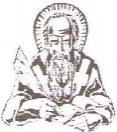 п.к. 2343 с. Рударци, общ. Перник, обл. Перник; тел.: 0876520621;e–mail: ou_rudarci@abv.bg